              Дом ученика средњих школа Ниш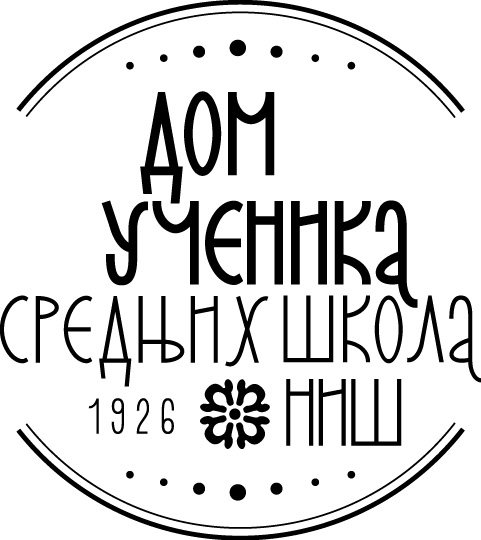 Ниш, Кoсовке Девојке 6ПИБ: 100620992 Мат. бр. 07174845840-574667-11840-574661-29 Тел.:018/ 4-212-051Тел./факс:018/ 4-575-833            www.domucenikasrednjihskolanis.rs                                                    ПИТАЊА И ОДГОВОРИ                                        Везано за Конкурсну документацијуЈНД-М 1.1.7./2017МАТЕРИЈАЛ ЗА ПОСЕБНЕ НАМЕНЕ, подељен у пет партијаУ складу са чланом 63. став 3. Закона о јавним набавкама, објављујемо одговор на питање потенцијалног понуђача.Дана 31.10.2017.године,  мејлом на адресу Дома ученика средњих школа у Нишу од стране потенцијалног понуђача  упућено је на недостатак  конкурсне документације за наведену јавну набавку, где је истог дана односно дана 31.10.2017.године, дат одговор.Увидом у дат одговор који је постављен на Портал јавних набавки и интернет страницу наручиоца уочили смо да је дошло до очигледне техничке грешке.Овом прилико вршимо исправку наведеног одговора и описа техничке спецификације за Партију 1. електро материјал, ставка једанГрејач керамички монофазни 3 кв-суви грејач за централни бојлер- дужина 52 cm фи 50 mm (пречник). Ово појашњење је саставни део конкурсне документације.                                                                                                Комисија за јавну набавку  